	Request for Waiver of Computer Science Prerequisite or Required Course(s)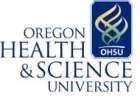 Biomedical Informatics ProgramName:						Email:						Date:						1. Request for Waiver of Computer Science PrerequisitePlease describe the prior courses or experience which you believe should substitute for the required prerequisite in computer programming:											Include transcripts, course descriptions or syllabi from prior CS courses.Include a CV showing prior CS experience.2. Request for Waiver of Computer Science Required Course(s)Clinical Informatics TrackRequired courses:⁭	BMI 540 Intro to Computer Science with Java Programming⁭	BMI 544 DatabasesIndividual Competency courses:⁭	BMI 542 Computer Networks⁭	BMI 546 Software Engineering⁭	BMI 548 Human Computer Interaction in BiomedicineBioinformatics and Computational Biology TrackRequired courses:⁭	BMI 535 Management and Processing of Large Scale Data⁭	BMI 546 Software Engineering⁭	BMI 565 Bioinformatics Programming and Scripting⁭	CS 559 Machine LearningReason for request:⁭	Prior undergraduate or graduate degree in Computer Science*⁭	Prior coursework in Computer Science (without a CS degree)**⁭	Significant work experience in Computer Science***Please describe the prior courses or experience which you believe should substitute for the required course(s) in computer science:											    *Include transcript showing CS degree    **Include transcripts, course descriptions or syllabi from prior CS courses.***Include a CV showing prior CS experience.Submit this Request for Waiver and required documents to:Diane Doctor, Educational Programs CoordinatorOHSU – Biomedical InformaticsMail code: BICC 5043181 SW Sam Jackson Park Rd.Portland, OR 97239doctord@ohsu.edu 